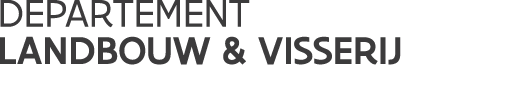 Vlaamse overheidKoning Albert II-laan 35 bus 401030 BRUSSELT 02 552 77 05F 02 552 77 01www.vlaanderen.beVERSLAG Beheerscomité gedistilleerde dranken////////////////////////////////////////////////////////////////////////////////////////////////////////////////////////////////////////////////////////////////////////////////////////////////////////////////////////////////////////////////////////////////////Bespreking werkdocument voor het amenderen van bijlage II van Verordening 110/2008, categorie 9 “Vruchten eau-de-vie” en categorie 10  “Appelcider-eau-de-vie en perencider-eau-de-vie”Volgend werkdocument wordt uitgedeeld tijdens de vergadering:Categorie 9 van Verordening 110/2008 bepaalt dat de verkoopbenaming “eau-de-vie”, voorafgegaan wordt door de naam van de vrucht, bes of groente zoals: kersen-eau-de-vie of pruimen-eau-de-vie. In bepaalde lidstaten wordt echter gebruik gemaakt van een suffix om de vrucht uit te drukken. Vnl. in de Slavische talen is dit het geval.De Commissie stelt voor het gebruik van de suffix voor deze landen toe te laten. De meeste lidstaten hebben geen probleem met dit voorstel.Categorie 10: Frankrijk heeft 3 technische fiches ingediend voor de geografische indicaties rond Calvados. Ondertussen heeft zij een brief ontvangen van de Europese Commissie met de opmerking dat calvados niet kan worden geproduceerd uit een mengsel van appelcider en perencider, dit terwijl calvados traditioneel wordt gemaakt op basis van 4 processen: distillatie van appelcider, distillatie van perencider, mengsel van appelcider en perencider, mengsel van distillaat appelcider en perencider. Met dit voorstel wil de Commissie Frankrijk toelaten om appels, peren of beide te gebruiken. Een aantal lidstaten geeft aan dat op Europees niveau cider niet is gedefinieerd, maar soms wel op nationaal niveau (DE, PL, AU,..). Daarom suggestie om duidelijke etikettering hierover te hebben zodat de consument niet misleid kan worden. In Duitsland wordt bijvoorbeeld niet de term “cider” gebruikt, maar “appelwijn”. De Europese Commissie geeft aan dat met dit voorstel enkel de mogelijkheid wordt gegeven om appel en cider te mengen, en dat voor de rest niets aan de bestaande praktijk verandert. Tenzij lidstaten voor 10 februari een beter voorstel kunnen formuleren, zal het huidige voorstel ter stemming voorgelegd worden in een volgend comité. DiversenTequilaConform artikel 17, lid 6 van Verordening 110/2008 maakt de Europese Commissie de technische dossiers bekend in het Publicatieblad van de Europese Unie. Iedere natuurlijke of rechtspersoon met een legitiem belang heeft dan 6 maanden tijd om bezwaar in te dienen tegen dit dossier. Voor tequila werd op 14 juli een dossier gepubliceerd in het Publicatieblad (ingediend door de Consejo Regulador Del Tequila). De deadline is dus verlopen op 14 januari ll. Duitsland vraagt aan de Commissie of zij opmerkingen heeft ontvangen. De Commissie antwoordt dat zij 2 dossiers met opmerkingen heeft ontvangen. Momenteel onderzoekt de Commissie of deze opmerkingen geldig zijn en of eventuele terugkoppeling met de aanvrager nodig is. De Commissie wil de opmerkingen niet delen met de lidstaten, daar hiervoor geen procedure is beschreven in de regelgeving.Russische wodkaDuitsland vraagt de stand van zaken rond Russische wodka. De Commissie deelt mee dat het technische werk is afgerond, maar dat er nog geen beslissing is genomen over de verdere timing.datum: 24/01/2017Verslag: Timo Delveaux